Проект «Прямые выплаты» стартовал в 2011 году. Сейчас в нём уже 69 регионов, а к началу 2021 года присоединится еще 16. Полный список участников дан в постановлении Правительства РФ от 21.04.2011 № 294.Как работает проект «Прямые выплаты»Сейчас ФСС работает со страхователями по зачётному принципу: работодатель выплачивает пособие, а в Фонд он перечисляет разницу между суммами начисленных страховых взносов и выплаченных пособий. В проекте «Прямые выплаты» страхователи должны платить взносы на обязательное соцстрахование в полном объёме, их нельзя уменьшить на сумму произведённых ФСС расходов. Также меняется порядок взаимодействия ФСС, работодателя и работника. Компания получает от сотрудника заявление и документы для выплаты пособия, направляет их в ФCC в электронном виде, а Фонд напрямую выплачивает застрахованному работнику пособие. При этом принцип расчёта и размер пособий не меняются.Новые правила касаются выплат следующих пособий: пособие по временной нетрудоспособности (в том числе в связи с несчастным случаем на производстве или профессиональным заболеванием); пособие по беременности и родам; единовременное пособие женщинам, вставшим на учет в медицинских учреждениях в ранние сроки беременности; единовременное пособие при рождении ребенка; ежемесячное пособие по уходу за ребенком; оплата отпуска лицу, пострадавшему на производстве (сверх ежегодного оплачиваемого отпуска).Нормативные документы:Постановление Правительства РФ от 21.04.2011 № 294 в ред. от 13.11.2019;Форма заявления для назначения пособий — приказ ФСС РФ от 24.11.2017 № 578;Форма электронного реестра сведений — приказ ФСС РФ от 24.11.2017 № 579;Приказ Минздравсоцразвития от 11.07.2011 № 709н.Алгоритм назначения и выплаты пособийШаг 1. Работодатель получает документы от сотрудникаКогда сотрудник принесёт документы, подтверждающие право на пособие. Затем сотрудник пишет заявление в ФСС по форме, установленной Приказом ФСС от 24.11.2017 № 578. Оно требуется для всех страховых случаев, в том числе для периода временной нетрудоспособности. «Застрахованное лицо может выбрать удобный способ получать пособие: на банковский счёт, почтовым переводом или на платёжную карту «Мир» с 16- или 19-значным номером. Пособия могут быть перечислены работнику как на зарплатный счёт, так и на любой другой».«Счёт обязательно должен быть 20-значным, соответствовать БИК в банке и оформлен именно на работника. Медорганизация может выдать больничный лист в бумажном виде или сформировать и разместить электронный листок нетрудоспособности (ЭЛН) в информационной системе ФСС. Получить информацию об электронном больничном можно из базы ФСС по номеру ЭЛН и СНИЛС работника. Это доступно в личном кабинете страхователя в единой интегрированной информационной системе (ЕИИС), личном кабинете ФСС, АРМ ФСС, Контур Экстерн, 1С и т.д. Оплачивать можно только ЭЛН со статусом «Закрыт». Если в «пилотном» регионе ЛН электронный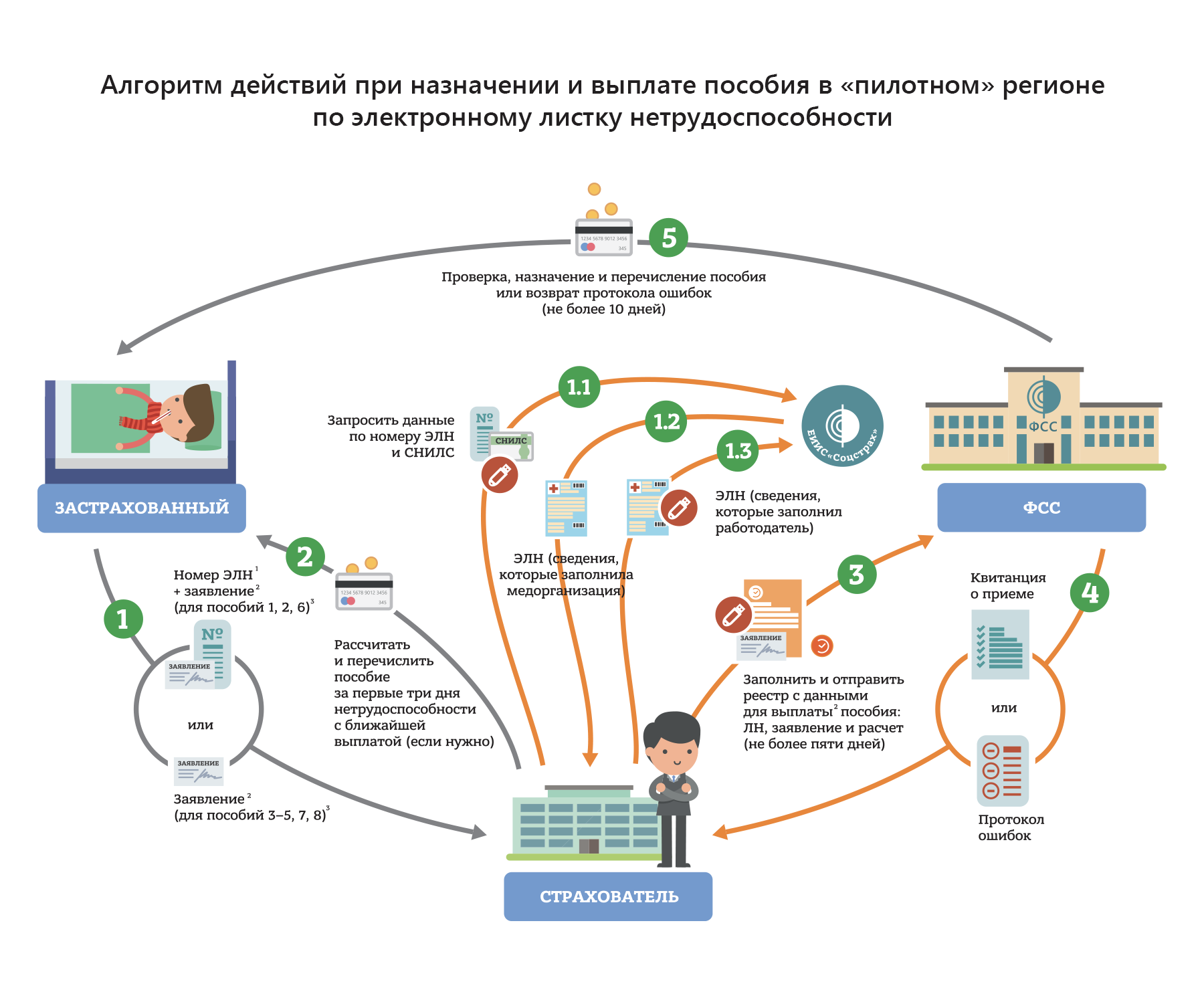 Шаг 2. Работодатель рассчитывает пособие и выплачивает сумму за первые три дняВ проекте «Прямые выплаты» не меняется ни размер пособий, ни порядок расчёта:Пособие за первые три дня временной нетрудоспособности сотрудника назначает и выплачивает работодатель, удерживая НДФЛ (пп. 1 п. 2 ст. 3 Федерального закона от 29.12.2006 № 255-ФЗ; Постановление Правительства РФ от 21.04.2011 № 294; п. 1 ст. 217 НК РФ). 
Остальную часть пособия работник получит от ФСС, поэтому с неё НДФЛ удерживает Фонд. Шаг 3. Работодатель готовит и отправляет документы в ФССРаботник может подать заявление на пособие не позднее 6 месяцев со дня окончания страхового случая. Например, не позднее 6 месяцев со дня рождения малыша можно обратиться за единовременным пособием при рождении ребёнка.В течение пяти календарных дней с момента получения от сотрудника заявления и ЛН, ЭЛН, свидетельств или справок работодатель должен сформировать и отправить в ФСС комплект документов на выплату пособия, в том числе реестр сведений.Заполнить и передать ФСС электронный реестр по проекту «Прямые выплаты» можно в бухгалтерском ПО, доработанном под требования проекта, в информационных системах специализированных операторов связи, а также в бесплатном АРМ «Подготовка расчетов для ФСС», который доступен для загрузки на официальном сайте ФСС.Шаг 4. ФСС проверяет документы и назначает пособиеВ течение 10 календарных дней с момента получения полного комплекта документов региональное отделение Фонда принимает решение о назначении и выплате пособия,  В процессе обработки документов и перечисления пособия региональное отделение или банк может обнаружить ошибку. Тогда документы вернут работодателю для исправления.Шаг 5. ФСС выплачивает пособиеБумажные документы для назначения и выплаты пособия Фонд возвращает страхователю. Их нужно хранить 6 лет (п. 6 ст. 23 НК РФ). Узнать о выплаченном пособии можно в личном кабинете получателя услуг. Войти в него можно с логином и паролем от портала госуслуг . Там же можно подавать запросы и консультироваться со специалистами Фонда.Раньше работники получали пособия в день выплаты зарплаты. Теперь пособие будет выплачивать отделение Фонда с 1-го по 15-е число месяца, следующего за месяцем, за который оно причитается. Например, пособие за июль 2021 года фонд выплатит с 1 по 15 августа 2021 года.С 1 июля 2020 годаС 1 января 2021 годаРеспублика Башкортостан (02)
Республика Дагестан (05)
Красноярский край (24)
Ставропольский край (26)
Волгоградская область (34)
Ленинградская область (47)
Тюменская область (72)
Ярославская область (76)Краснодарский край (23)
Пермский край (59)
Московская область (50)
Свердловская область (66)
Челябинская область (74)
г. Москва (77)
г. Санкт-Петербург (78)
Ханты-Мансийский автономный округ-Югра (86)